	Geneva, 18 April 2012Dear Sir/Madam,Further to TSB Collective letter 7/SG3RG-AFR, dated 22 February 2012, please note that the venue of the event has now been changed.  The SG3RG-AFR meeting and associated Seminar will take place at:Azalai Hotel de la Plage (AHP)Tel:  +229 21 31 72 00Fax: +229 21 31 72 69Email: comiteinterne.benin@azalaihotels.comwww.azalaihotels.com Room rate: 74 000 CFA Francs (if over ten rooms booked).  Otherwise, 93 000 CFA Francs.For reservations, please send an email to the address above, attaching the duly completed reservation slip that you will find at http://itu.int/ITU-D/finance/work-cost-tariffs/events/tariff-seminars/Cotonou-12/documents/Hotel_reservation.pdf.Yours faithfully,Malcolm Johnson
Director of the Telecommunication
Standardization BureauTelecommunication Standardization
Bureau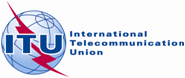 Ref:Corrigendum 1 to
TSB Collective letter 7/SG3RG-AFRTel:
Fax:E-mail:
+41 22 730 5887
+41 22 730 5853
tsbsg3@itu.intTo the members of the Study Group 3 Regional Group for  (SG3RG-AFR)Subject:Meeting of the Study Group 3 Regional Group for Africa (SG3RG-AFR),
Cotonou, Benin, 8-11 May 2012